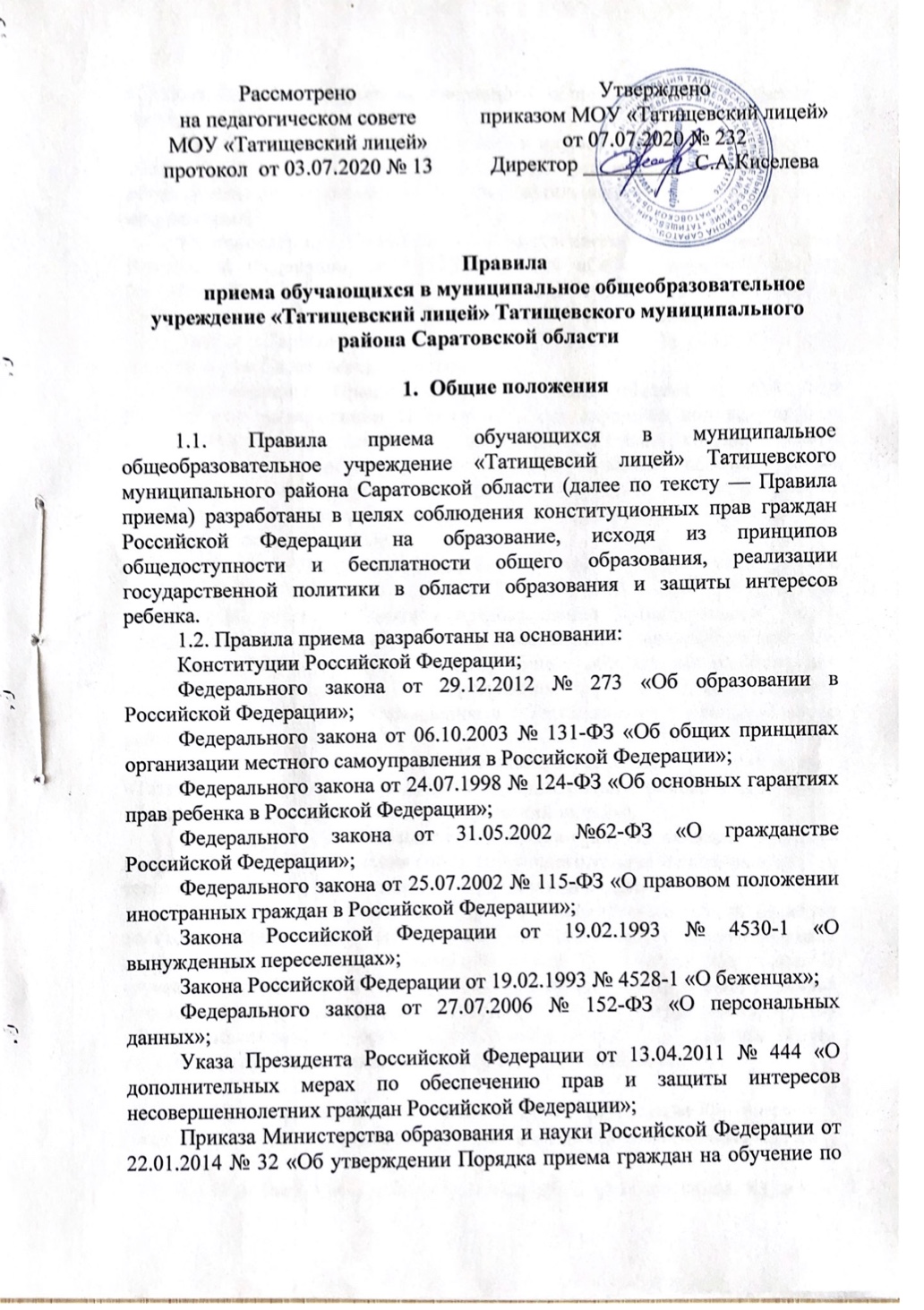  образовательным программам начального общего, основного общего и среднего общего образования»;Приказа Министерства образования и науки Российской Федерации от 29.08.2013 № 1008 «Об утверждении Порядка организации и осуществления образовательной деятельности по дополнительным общеобразовательным программам»;Постановления Главного государственного санитарного врача Российской Федерации от 29.12.2010 №189 «Об утверждении СанПиН 2.4.2.2821-10 «Санитарно-эпидемиологические требования к условиям и организации обучения в общеобразовательных учреждениях»; Закона Саратовской области от 28.11.2013 № 215-ЗСО «Об образовании в Саратовской области»;постановления Правительства Саратовской области от 29.05.2014 №313-П «Об утверждении Положения об организации индивидуального отбора при приеме либо переводе в областные государственные образовательные организации и муниципальные образовательные организации для получения основного общего и среднего общего образования с углубленным изучением отдельных учебных предметов или для профильного обучения»;постановления администрации Татищевского муниципального района Саратовской области от 31.07.2013 № 1373 «Об утверждении   административного  регламента предоставления муниципальной услуги «Предоставление общедоступного и бесплатного начального общего, основного общего, среднего (полного) общего образования по основным общеобразовательным программам муниципальными общеобразовательными учреждениями Татищевского муниципального района Саратовской области»;Устава муниципального общеобразовательного учреждения «Татищевский лицей» Татищевского муниципального района Саратовской области (далее по тексту - МОУ «Татищевский лицей»).1.3. Правила приема обеспечивают прием граждан, имеющих право на получение общего образования соответствующего уровня и проживающих на территории, закрепленной за МОУ «Татищевский лицей».1.4. В приеме в МОУ «Татищевский лицей» может быть отказано только по причине отсутствия в нем свободных мест, за исключением случаев, предусмотренных законодательством Российской Федерации. В случае отсутствия мест в образовательном учреждении родители (законные представители) ребенка для решения вопроса о его устройстве в другую общеобразовательную организацию обращаются в администрацию Татищевского муниципального района Саратовской области. 2. Прием граждан на обучение по образовательным программам начального общего, основного общего и среднего общего образования2.1. В первый класс МОУ «Татищевский лицей» принимаются дети в возрасте шести лет и шести месяцев при отсутствии противопоказаний по состоянию здоровья, но не позже достижения ими возраста восьми лет. По заявлению родителей (законных представителей) администрация Татищевского муниципального района Саратовской области (далее по тексту – администрация района) вправе разрешить прием детей в общеобразовательное учреждение для обучения в более раннем или более позднем возрасте. 2.2. В МОУ «Татищевский лицей» для обучения по основным общеобразовательным программам обеспечивается прием в граждан, проживающих на закрепленной территории и имеющих право на получение общего образования (далее по тексту - закрепленные лица).2.3. Проживающие в одной семье и имеющие общее место жительства дети имеют право на обучение по основным общеобразовательным программам начального общего образования  если в МОУ «Татищевский лицей» обучаются их братья и (или) сестры. 2.4. Прием в МОУ «Татищевский лицей» осуществляется без вступительных испытаний (процедур отбора), за исключением приема на обучение в класс (классы) с углубленным изучением отдельных предметов  или для профильного обучения.2.5. С целью ознакомления родителей (законных представителей) обучающихся с уставом учреждения, лицензией на осуществление образовательной деятельности, со свидетельством о государственной аккредитации учреждения, с образовательными программами и другими документами, регламентирующими организацию и осуществление образовательной деятельности, права и обязанности обучающихся, МОУ «Татищевский лицей» размещает копии указанных документов на информационном стенде и в сети Интернет на официальном сайте учреждения.МОУ «Татищевский лицей» не позднее 1 февраля текущего года размещает постановление администрации района о закреплении муниципальных образовательных учреждений за конкретными территориями Татищевского муниципального района Саратовской области.2.6.  Родители (законные представители) несовершеннолетних обучающихся имеют право выбирать до завершения получения ребенком основного общего образования с учетом мнения ребенка, а также с учетом рекомендаций психолого-медико-педагогической комиссии (при их наличии) формы получения образования и формы обучения, организации, осуществляющие образовательную деятельность, язык, языки образования, факультативные и элективные учебные предметы, курсы, дисциплины (модули) из перечня, предлагаемого МОУ «Татищевский лицей».2.7. С целью проведения организованного приема в первый класс закрепленных лиц МОУ «Татищевский лицей» не позднее 10 календарных дней с момента издания постановления администрации района о закреплении муниципальных образовательных учреждений за конкретными территориями Татищевского муниципального района Саратовской области размещает на информационном стенде, на официальном сайте, в средствах массовой информации информацию о количестве мест в первых классах; не позднее 1 июля - информацию о наличии свободных мест для приема детей, не проживающих на закрепленной территории.2.8. Прием граждан в МОУ «Татищевский лицей» осуществляется по личному заявлению родителя (законного представителя) ребенка при предъявлении оригинала документа, удостоверяющего личность родителя (законного представителя), либо оригинала документа, удостоверяющего личность иностранного гражданина и лица без гражданства в Российской Федерации в соответствии со статьей 10 Федерального закона от 25.07.2002  № 115-ФЗ «О правовом положении иностранных граждан в Российской Федерации». МОУ «Татищевский лицей» может осуществлять прием указанного заявления в форме электронного документа с использованием информационно-телекоммуникационных сетей общего пользования.В заявлении родителями (законными представителями) ребенка указываются следующие сведения:фамилия, имя, отчество (последнее - при наличии) ребенка;дата и место рождения ребенка;фамилия, имя, отчество (последнее - при наличии) родителей (законных представителей) ребенка;адрес места жительства ребенка, его родителей (законных представителей);контактные телефоны родителей (законных представителей) ребенка.Формы заявлений (Приложения 1, 2, 3, 4) размещаются на информационном стенде или на официальном сайте в сети «Интернет».Для приема в МОУ «Татищевский лицей»:родители (законные представители) детей, проживающих на закрепленной территории, для зачисления ребенка в первый класс дополнительно предъявляют оригинал свидетельства о рождении ребенка или документ, подтверждающий родство заявителя, свидетельство о регистрации ребенка по месту жительства или по месту пребывания на закрепленной территории или документ, содержащий сведения о регистрации ребенка по месту жительства или по месту пребывания на закрепленной территории;родители (законные представители) детей, не проживающих на закрепленной территории, дополнительно предъявляют свидетельство о рождении ребенка.Родители (законные представители) детей, являющихся иностранными гражданами или лицами без гражданства, дополнительно предъявляют документ, подтверждающий родство заявителя (или законность представления прав ребенка), и документ, подтверждающий право заявителя на пребывание в Российской Федерации.Иностранные граждане и лица без гражданства все документы представляют на русском языке или вместе с заверенным в установленном порядке переводом на русский язык.Копии предъявляемых при приеме документов хранятся в МОУ «Татищевский лицей» на время обучения ребенка.2.9. Родители (законные представители) детей имеют право по своему усмотрению представлять другие документы, в том числе медицинское заключение о состоянии здоровья ребенка.2.10. При приеме на обучение по имеющим государственную аккредитацию образовательным программам начального общего и основного общего образования выбор языка образования, изучаемых родного языка из числа языков народов Российской Федерации, в том числе русского языка как родного языка, государственных языков республик Российской Федерации осуществляется по заявлениям родителей (законных представителей) детей.2.11. При приеме в МОУ «Татищевский лицей» для получения среднего общего образования представляется аттестат об основном общем образовании установленного образца. 2.12. Требование предоставления других документов в качестве основания для приема детей в МОУ «Татищевский лицей» не допускается.2.13. Факт ознакомления родителей (законных представителей) ребенка с лицензией на осуществление образовательной деятельности, свидетельством о государственной аккредитации, уставом МОУ «Татищевский лицей» фиксируется в заявлении о приеме и заверяется личной подписью родителей (законных представителей) ребенка.Подписью родителей (законных представителей) ребенка фиксируется также согласие на обработку их персональных данных и персональных данных ребенка в порядке, установленном законодательством Российской Федерации. 2.14. Прием заявлений в первый класс МОУ «Татищевский лицей» для граждан, проживающих на закрепленной территории, начинается не позднее 1 февраля и завершается не позднее 30 июня текущего года.Зачисление в образовательное учреждение оформляется приказом директора МОУ «Татищевский лицей» в течение 7 рабочих дней после приема документов.Для детей, не проживающих на закрепленной территории, прием заявлений в первый класс начинается с 1 июля текущего года до момента заполнения свободных мест, но не позднее 5 сентября текущего года.МОУ «Татищевский лицей», закончившее прием в первый класс всех детей, проживающих на закрепленной территории ранее 1 июля, осуществляет прием детей, не проживающих на закрепленной территории. В случае, если родители (законные представители) заявили о наличии права преимущественного приема для проживающих в одной семье и имеющих общее место жительства детей, Правила приема в части установления сроков подачи заявлений для детей, не проживающих на закрепленной территории, не подлежат применению. 2.15. Для удобства родителей (законных представителей) детей МОУ «Татищевский лицей» вправе установить график приема документов в зависимости от адреса регистрации.2.16. При приеме на свободные места детей, не проживающих на закрепленной территории, преимущественным правом обладают дети граждан, имеющих право на первоочередное предоставление места в МОУ «Татищевский лицей» в соответствии с законодательством Российской Федерации и нормативными правовыми актами субъектов Российской Федерации.2.18. Дети с ограниченными возможностями здоровья принимаются на обучение по адаптированной основной общеобразовательной программе только с согласия их родителей (законных представителей) и на основании рекомендаций психолого-медико-педагогической комиссии. 2.19. Документы, представленные родителями (законными представителями) детей, регистрируются в Журнале приема заявлений (Приложение 5). После регистрации заявления родителям (законным представителям) детей выдается расписка в получении документов, содержащая информацию о регистрационном номере заявления о приеме ребенка в учреждение, о перечне представленных документов (Приложение 6). Расписка заверяется подписью должностного лица, ответственного за прием документов, и печатью МОУ «Татищевский лицей».2.20. Приказы о приеме детей на обучение размещаются на информационном стенде в день их издания.2.21. На каждого ребенка, зачисленного в МОУ «Татищевский лицей» на обучение по образовательным программам начального общего, основного общего и среднего общего образования, заводится личное дело, в котором хранятся все сданные при приеме и иные документы.2.22. Прием в МОУ «Татищевский лицей» для предоставления дополнительных платных образовательных услуг производится на основании Положения о порядке оказания дополнительных платных образовательных услуг, предоставляемых МОУ «Татищевский лицей».3. Проведение индивидуального отбора и прием граждан на обучение в класс (классы) с углубленным изучением отдельных предметов  или для профильного обучения3.1. Организация индивидуального отбора в классы для получения основного общего и среднего общего образования с углубленным изучением  отдельных учебных предметов или для профильного обучения производится на основании Положения об организации индивидуального отбора при приеме либо переводе в областные государственные образовательные организации и муниципальные образовательные организации для получения основного общего и среднего общего образования с углубленным изучением отдельных учебных предметов или для профильного обучения, утвержденного постановлением правительства Саратовской  области.3.2.  Для проведения индивидуального отбора в классы с углубленным изучением отдельных учебных предметов, в классы профильного обучения, в том числе на основе индивидуальных учебных планов, в МОУ «Татищевский лицей» создается комиссия по проведению индивидуального отбора обучающихся в классы с углубленным изучением отдельных учебных предметов, в классы профильного обучения, в том числе на основе индивидуальных учебных планов.3.3. Численность, персональный состав, порядок создания и организации работы комиссии по проведению индивидуального отбора обучающихся в классы с углубленным изучением отдельных учебных предметов, классы профильного обучения, в том числе на основе индивидуальных учебных планов, определяется Положением о  комиссии по проведению индивидуального отбора обучающихся в классы с углубленным изучением отдельных учебных предметов, классы профильного обучения, в том числе на основе индивидуальных учебных планов.3.4.  Проведение индивидуального отбора и прием граждан на обучение в классы с углубленным изучением отдельных предметов  или для профильного обучения осуществляется на основании заявления родителя  (законного представителя).Учетный номер ______                  Заявлениеродителей (законных представителей) о зачислении в 1 классв муниципального общеобразовательного учреждения «Татищевский лицей» Татищевского муниципального района Саратовской области
Директору МОУ «Татищевский лицей»_____________________________________________от____________________________________________                                        ФИО родителя (законного представителя)_______________________________________________________________Адрес регистрации:Населенный пункт _____________________________Улица  _______________________________________Дом______________________ кв.________________Телефон:______________________________________ЗАЯВЛЕНИЕПрошу зачислить моего ребенка __________________________________________________________________________ в 1 класс МОУ «Татищевский лицей» с 1 сентября 2017 года.Форма обучения_______________________________________________________________Дата рождения ребенка ________________Место рождения___________________________Документ удостоверяющий личность: серия ____________ № ________________________выдан _____________________________________ дата выдачи _______________________Сведения о родителях (законных представителях):Фамилия, имя, отчество отца _______________________________________________________ _____________________________________________контактный телефон:___________________Место работы________________________________________ должность_____________________                  Фамилия, имя, отчество матери _____________________________________________________ _____________________________________________контактный телефон:___________________  Место работы ______________________________________ должность _____________________                 Паспорт гражданина ________________________________ серия _________ № ______________ выдан ___________________________________________________ дата выдачи ______________Документ, на основании которого действует законный представитель _________________________________________________________________________________________________________С Уставом образовательной организации, с лицензией на право ведения образовательной деятельности, со свидетельством о государственной аккредитации образовательного учреждения, с образовательными программами и другими документами, регламентирующими организацию и осуществление образовательной деятельности, права и обязанности учащихся ознакомлен(а)  _________________________            «     » _________________ 2017 г.(подпись)	                                            Даю согласие на использование персональных данных и данных моего ребенка, содержащихся  в настоящем заявлении и предоставленных мною документах.    _________________________                        «     » __________________ 2017 г.                                                                           Приложение № 2                                                                 к Правилам приема обучающихся                                                             в МОУ «Татищевский лицей»Заявление родителей (законных представителей) для приемав  МОУ «Татищевский лицей» (кроме первых и десятых классов)Директору МОУ   МОУ «Татищевский лицей» __________________________________________(ФИО директора)от _________________________________________________________________________________ (ФИО заявителя – родителя (законного представителя) проживающего по адресу:нас. пункт ________________________________улица  ___________________________________дом   _________ кв. _______ заявление.Прошу зачислить моего ребенка (сына, дочь)_________________________________ _____________________________________________________________________________                                                             (фамилия, имя, отчество, число, месяц, год рождения ребенка)_________________________________________, проживающего по адресу _____________(место рождения)____________________________________________________________ в ________ класс для получения_____________________________________________ общего образования.                           (указать уровень образования: начальное, основное, среднее)Изучаемый иностранный язык ____________________________________________Сведения о родителях (законных представителях):1.Фамилия, имя, отчество отца (полностью) ___________________________________________________________________________________. Телефон___________________ 2.Фамилия, имя, отчество матери (полностью) _________________________________________________________________________________. Телефон )__________________В случае принятия решения об отказе прошу информировать меня (выбрать способ информирования):                   по электронной почте, e-mail:___________________________________________________                                                              по почте на указанный адрес проживания ________________________________________                                                                         при личном обращении _______________________________________________________                    ________________________                  _________________________________________               (дата)                                                                                         (личная подпись заявителя)С Уставом учреждения, лицензией на право ведения образовательной деятельности, со свидетельством о государственной аккредитации учреждения, с образовательными программами и другими документами, регламентирующими организацию и осуществление образовательной деятельности, права и обязанности обучающихся ознакомлен(а).      _________________________                   __________________________________      (дата)                                                                                    (личная подпись заявителя)Согласен на обработку моих персональных данных и персональных данных моего ребенка в порядке, установленном законодательством Российской Федерации._________________________                   __________________________________      (дата)                                                                                   (личная подпись заявителя)Заявление родителей (законных представителей)для приема в десятый класс образовательного учрежденияДиректору  МОУ «Татищевский лицей» _______________________________________(ФИО директора )____________________________________________________________________________________(ФИО родителя (законного представителя),проживающего по адресу:нас. пункт ______________________________улица  _________________________________дом   _________ кв. _______                 				заявление.    Прошу зачислить моего ребенка (сына, дочь)____________________________________________________________________________________________________________                                (фамилия, имя, отчество число, месяц, год  и дата рождения ребенка)___________________________________________________,  проживающего по адресу             (место рождения)_____________________________________________________________________________имеющего основное общее образование в десятый класс для получения среднего общего образования.Профиль класса _________________________________________________________                                                                                   (указать профиль класса при наличии)Изучаемый иностранный язык _____________________________________________Сведения о родителях (законных представителях):1.Фамилия, имя, отчество отца (полностью) _________________________________________________________________________________. Телефон ______________________ 2.Фамилия, имя, отчество матери (полностью) ______________________________________________________________________________. Телефон______________________В случае принятия решения об отказе в приеме прошу информировать меня (выбрать способ информирования):                   по электронной почте, e-mail:___________________________________________________ по почте на указанный адрес проживания _________________________________________                                                                                             при личном обращении ________________________________________________________                    __________________                  __________________________________________               (дата)                                                                                              (личная подпись заявителя)С Уставом учреждения, лицензией на право ведения образовательной деятельности, со свидетельством о государственной аккредитации учреждения, с образовательными программами и другими документами, регламентирующими организацию и осуществление образовательной деятельности, права и обязанности обучающихся ознакомлен(а).      _________________________                   ___________________________________________      (дата)                                                                                                 (личная подпись заявителя)Согласен на обработку моих персональных данных и персональных данных моего ребенка в порядке, установленном законодательством Российской Федерации._________________________                   __________________________________      (дата)                                                                                   (личная подпись заявителя)Директору  МОУ «Татищевский лицей» _______________________________________(ФИО директора )____________________________________________________________________________________(ФИО родителя (законного представителя),заявление.Прошу зачислить в  ____ класс с углубленным изучением_____________________   ___________________________________________________________________________                                                            (указать предметы)муниципального общеобразовательного учреждения  «Татищевский лицей» Татищевского муниципального района Саратовской области моего ребёнка _________________________________________________________________________________ ________________________________________________________________________                                               (фамилия, имя, отчество ребенка)  Дата рождения ребенка - ________________________________________________                Место рождения ребенка - _____________________________________________________ ____________________________________________________________________________________С Уставом муниципального общеобразовательного учреждения «Татищевский лицей» Татищевского муниципального района Саратовской области, лицензией на ведение образовательной деятельности,  свидетельством об аккредитации ознакомлен (а).            Даю согласие на обработку  персональных данных ребёнка в целях их сбора, хранения, уточнения (обновления, изменения) в течение периода обучения в муниципальном общеобразовательном учреждении «Татищевский лицей» Татищевского муниципального района Саратовской области.     _____________                                                                                   ______________ (подпись заявителя)                                                                                        (дата)                                                                                                                                                 Журнал приема заявлений в МОУ «Татищевский лицей»                                                           Приложение № 6                                                                 к Положению о порядке приема обучающихся                                                             в МОУ «Татищевский лицей»Расписка о приеме документовФИО родителя (законного представителя) ______________________________________________________________________________________________________________________Администрацией муниципального общеобразовательного учреждения «Татищевский лицей» Татищевского муниципального района Саратовской области были приняты следующие документы:заявление о приеме в первый класскопия документа, удостоверяющего личность ребенка (свидетельство о рождении)копия свидетельства о регистрации ребенка по месту жительства (по месту пребывания)копия документа, удостоверяющего личность родителя (законного представителя) справка о регистрации ребенка по месту жительства_________________________________________________________________Входящий номер заявления _________.    Дата регистрации заявления:________________Контактные телефоны для получения информации: 4-23-87, 4-13-04;е-mail: tat_schol1@mail.ru Телефон управления образования: 4-22-03Приложение № 1к Правилам приема обучающихся в  МОУ «Татищевский лицей»  Приложение № 3           к Правилам приема обучающихся       в МОУ «Татищевский лицей»  Приложение № 4       к Правилам приема обучающихся   в МОУ «Татищевский лицей»  Приложение № 5       к Правилам приема обучающихся   в МОУ «Татищевский лицей»№ п/пДата и время регистрацииФИО ребенкаДата рождения/ возраст на 1 сентябряАдрес регистрацииАдрес фактического проживанияФИО родителейОтметки о поступлении документовПодпись заявителяПриказ о зачисленииПодпись ответственного лицаПримечание 